	На основу члана 40. Правилника о начину обављања послова јавних набавки број 014-110-00-0004/22-01 од 19.10.2022. године, службеник за јавне набавке, објављује:ПОЗИВ ЗА ПОДНОШЕЊЕ ПОНУДА(набавка без примене Закона о јавним набавкама)за набавку радова број 45 за 2022. годинуназив Радови на електро инсталацијама у подруму и приземљу пословног објекта	Молимо да вашу понуду доставите у складу са следећим:1. Рок за достављање понуда: 05.12.2022. године до 12.00 часова;2. Начин достављања: електронском поштом;3.Обавезни елементи понуде: попуњен и потписан образац понуде, техничке спецификације и изјаве о испуњености критеријума за квалитативни избор привредног субјекта;4. Критеријум за оцењивање најповољније понуде: Најнижа укупна понуђена цена без ПДВ-а. Уколико две или више понуда имају исту понуђену цену, као најповољнија биће изабрана понуда оног понуђача који је понудио краћи рок извођења радова. Уколико ни након примене горе наведеног резервног критеријума није могуће изабрати најповољнијег понуђача, наручилац ће, као најповољнијег, изабрати понуђача који буде извучен путем жреба;5. Важност понуде: 30 дана од истека рока за достављање понуда;6. Особа за контакт: Хајрија Кубуровић, и-мејл: nabavke@acas.rs;7. Рок за закључење уговора: до три дана од истека рока за достављање понуда. Техничка спецификација предмета набавке налази се у прилогу овог позива. Понуда се сматра благовременом уколико је примљена од стране Агенције за спречавање корупције до назначеног датума и часа.Наручилац ће одбити понуду која је неблаговремена и неприхватљива.ОБРАЗАЦ ПОНУДЕПонуда бр. ________________ од _______.2022. године за набавку 45/22 - Радови на електро инсталацијама у подруму и приземљу пословног објекта. У складу са позивом за подношење понуде за набавку радова на електро инсталацијама у подруму и приземљу пословног објекта, дајемо понуду како следи:Рок извођења радова (уписати): __________ календарских дана од дана увођења у посао (не дуже од десет дана). Место извођења радова: Пословни објекат Агенције за спречавање корупције у Београду, Царице Милице 1.Рок плаћања: најкасније осам дана од дана пријема радова и пријема исправног рачуна. Гарантни рок за изведене радове (уписати): ___________ месеци од дана пријема изведених радова (не краће од 24 месеца). Гарантни рок за уграђене материјале и опрему према произвођачкој гаранцији.Рок важења понуде (уписати): _______________ (не краће од 30 дана).ТЕХНИЧКА СПЕЦИФИКАЦИЈАРадови на електро инсталацијама у подруму и приземљу пословног објекта набавка број 45/221. Опис радова и начин извођења: Радови на електро инсталацијама у подруму и приземљу пословног објекта у згради Агенције за спречавање корупције у Београду, Улица Царице Милице 1. Радови се могу изводити у радно време и ван радног времена, као и у дане викенда. У току извођења радова ван радног времена Наручилац ће обезбедити присуство најмање једног представника који ће обезбедити несметан приступ просторијама и пратити извођење радова. По завршетку радова, изабрани Извођач ће Наручиоцу доставити сву неопходну грађевинску документацију. Након прегледа изведених радова, извршиће се пријем радова, о чему ће се сачинити записник који ће потписати представници Наручиоца и Извођача. Фактурисање се врши након потписивања записника о пријему радова, на бази стварно изведених количина радова.Напомена: Детаљна спецификација свих ставки потребних радова дата је у табели обрасца понуде који је саставни део овог Позива.2. Квалитет изведених радова: Извођач је дужан да радове изведе стручно и квалитетно, у свему у складу са техничком спецификацијом набавке, техничким стандардима и прописима за ову врсту посла. 3. Начин и рок плаћања: Плаћање ће бити извршено најкасније 15 дана од дана пријема изведених радова и правилно испостављеног рачуна, а на основу обострано потписаног записника о пријему. Плаћање се врши уплатом на рачун изабраног понуђача.4. Рок извођења радова: Рок извођење радова не може бити дужи од десет календарских дана од дана увођења у посао. 5. Гарантни рок: не краће од 24 месеца од дана записничког пријема изведених радова. Гарантни рок за уграђене материјале и опрему према произвођачкој гаранцији.ИЗЈАВА О ИСПУЊЕНОСТИ КРИТЕРИЈУМА ЗА КВАЛИТАТИВНИ ИЗБОР ПРИВРЕДНОГ СУБЈЕКТАПОТВРЂУЈЕМ под пуном материјалном и кривичном одговорношћу, као одговорно лице привредног субјекта _________________________________________________ [навести назив понуђача] да не постоје основи за искључење на основу члана 111. Закона о јавним набавкама („Службени гласник РС”, број 91/19, у даљем тексту: Закон)  у поступку набавке број 45/22, чији су предмет набавка Радови на електро инсталацијама у подруму и приземљу пословног објекта, и то:1. Привредни субјект и његов законски заступник у периоду од претходних пет година од дана истека рока за подношење понуда, није правоснажно осуђен, осим ако правоснажном пресудом није утврђен други период забране учешћа у поступку јавне набавке, за:	1) кривично дело које је извршило као члан организоване криминалне групе и кривично дело удруживање ради вршења кривичних дела;	2) кривично дело злоупотребе положаја одговорног лица, кривично дело злоупотребе у вези са јавном набавком, кривично дело примања мита у обављању привредне делатности, кривично дело давања мита у обављању привредне делатности, кривично дело злоупотребе службеног положаја, кривично дело трговине утицајем, кривично дело примања мита и кривично дело давања мита, кривично дело преваре, кривично дело неоснованог добијања и коришћења кредита и друге погодности, кривично дело преваре у обављању привредне делатности и кривично дело пореске утаје, кривично дело тероризма, кривично дело јавног подстицања на извршење терористичких дела, кривично дело врбовања и обучавања за вршење терористичких дела и кривично дело терористичког удруживања, кривично дело прања новца, кривично дело финансирања тероризма, кривично дело трговине људима и кривично дело заснивања ропског односа и превоза лица у ропском односу;2. Привредни субјект је измирио доспеле порезе и доприносе за обавезно социјално осигурање или му је обавезујућим споразумом или решењем, у складу са посебним прописом, одобрено одлагање плаћања дуга, укључујући све настале камате и новчане казне;3. Привредни субјект у периоду од претходне две године од дана истека рока за подношење понуда није повредио обавезе у области заштите животне средине, социјалног и радног права, укључујући колективне уговоре, а нарочито исплату уговорене зараде или других обавезних исплата, укључујући и обавезе у складу са одредбама међународних конвенција;4. Не постоји сукоб интереса, у смислу овог Закона, који не може да се отклони другим мерама;5. Привредни субјект није покушао да изврши непримерен утицај на поступак одлучивања наручиоца или дошао до поверљивих података који би могли да му омогуће предност у поступку јавне набавке или доставио обмањујуће податке који могу да утичу на одлуке које се тичу искључења привредног субјекта, избора привредног субјекта или доделе уговора.Привредни субјект изјавом потврђује да испуњава следеће критеријуме за избор привредног субјекта:Списак изведених радова: Привредни субјект у током 2022. године испоручио и уградио најмање 10 (десет) електро ормана истих или сличних карактеристика орманима из техничке спецификације Наручиоца. Напомена: Наручилац задржава право провере навода из изјаве о испуњености критеријума за квалитативни избор привредног субјекта.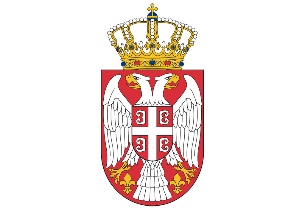 Република СрбијаАГЕНЦИЈА ЗА СПРЕЧАВАЊЕ КОРУПЦИЈЕБрој: 401-00-0070/2022-03    Датум: 01.12.2022. године    Царице Милице 1   Б  е  о  г  р  а  дНазив Понуђача:Адреса и седиште Понуђача:ПИБ Понуђача:Матични број Понуђача:Име особе за контакт:Електронска адреса Понуђача (e-mail):Телефон и телефакс:Број рачуна и назив банке:Редни бројОписЈед. мереКол.Јединична цена без ПДВЈединична цена са ПДВУкупна цена без ПДВ(ГхД)Укупна цена са ПДВ-ом(ГхЂ)АБВ ГДЂЕЖ1.Испорука и уградња електро ормана и превезивање струје RO-M у експозитуриком12.Испорука и уградња електро ормана и превезивање струје R-UPS у експозитури ком13.Превезивање SKS и FO у експозитуриПаушал14.Набавка, испорука и монтажа наградне дозне 7Мком65.Набавка, испорука и монтажа наградне дозне 4Мком46.Набавка, испорука и монтажа уградне дозне 4Мком17.Набавка, испорука и монтажа уградне дозне 2Мком38.Набавка, испорука и монтажа patch панелаком49.Набавка, испорука и монтажа уградне дозне 4Мком810.Набавка, испорука и монтажа уградне дозне 2Mком211.Набавка, испорука и монтажа шуко беликом3612.Набавка, испорука и монтажа шуко црвеником2213.Набавка, испорука и монтажа keyston носачаком.2214.Набавка, испорука и монтажа кабла U/FTP cat.6a m95015.Набавка, испорука и монтажа кабла N2XH 3x2.5m110016.Набавка, испорука и монтажа кабла N2XH 3x1.5m650УКУПНОУКУПНОУКУПНОУКУПНОУКУПНОУКУПНОДатум:Потпис овлашћеног лицаДатум:Потпис овлашћеног лицаДатум:Потпис овлашћеног лица